Uitnodiging en agenda voor de Ouderraad (OR) vergadering d.d. 16 april 2018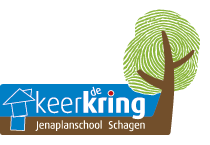 Aanvang: 20:00 uur, Locatie: De KeerkringSchagen, 10 april 2018Aan: 	Nienke Bauer (vz), Saskia Griffioen, Femke Koenen, Elanor Numan, Anette Veldt, Debby Versteege, Daphne Ingen (notulist)Cc:	Hans DingerdisOpening en mededelingenAcceptatie of aanpassing van de agendaNotulen met bijbehorende actiepuntenlijst d.d. 5 maart 2018Ingekomen / uitgaande stukkenVerkiezingen MRVan de penningmeesterKeuken – kosten WerkgroepenEvenementenFancy FairSportSchoolvoetbalSchoolbibliotheekSchoolpleinVanuit het teamVanuit de MRVanuit de VriendenExtra onderwerpenRondvraagSluiting